2024 SKILLS AUTO BODY REPAIR WELDING – POST SECONDARYStructural Panel Sectioning Project Task Sheet Project “A”B Pillar SectioningREAD ALL INSTRUCTIONS BEFORE BEGINNINGDuration: 3 HoursALL WELDING AND FINAL STEP GRINDING ON THE VEHICLE PANEL MUST BE DONE WITH THE PANEL IN A VERTICAL / UPRIGHT POSITION IN VISEARROW INDICATES TOP OF VEHICLEInstructionsAll corrosion protection must be replaced.Be sure to mark out your project prior to cutting. Double-check your measurements.Join the vehicle component, and the recycled component using a straight-cut butt joint with an insert (backing)on the outer panel and an offset open butt joint on the inner panel.The overall length of the completed sectioned panel must be (406 +-1mm).Vehicle component inner panel cut is to be offset upwards from the outer panel cut by 40mm.Vehicle component inner panel requires an open butt joint that is welded from outsideAny spot welds that have been removed must be replaced with plug welds.Plug welds are 8mm (5/16ths)Allow for heat control, even spacing, and esthetics.All welds will be measured using the I-CAR specifications for weldsAll welds must have continuous fusion, however, they can be stich weldsMeasure 406mm from the VEHICLE TOP and mark. At this mark, cut through the outer and inner as one. The SHORT PIECE is your SALVAGE COMPONENT. The LONG PIECE is your VEHICLE COMPONENT.Vehicle ComponentCut the outer portion of the pillar 160mm and remove the outer section.Trim the inner panel 40 mm upwards from outer cut to provide the required offset for the open butt weld.Separate the required spot welds to complete the process.Recycled ComponentCut the salvage panel at the correct measurement to achieve the overall "B" pillar length, ensuring it does not cut through the inner panel.Trim the inner panel to provide the required amount of offset to mate properly with the Vehicle Component offset for the open butt joint. Be sure to allow for a root gap and maintain the overall “B” pillar length.Separate the required spot welds to complete the process.Using a piece of removed scrap vehicle outer panel, create inserts 50 mm in width to fit into the "B" pillar component at the butt joint with an insert location.Correctly position the insert into the vehicle component allowing it to be plug welded in position. Use one (1) plug weld on each side and two (2) on the face of each section (on both sides of the joint). Be certain to space the plug welds evenly.STOP for Judges Mark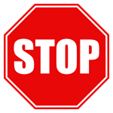 Assembling the ComponentApply weld through primer in required locations.Assemble the components, test fit and re-measure.Call the judge over BEFORE ANY WELDING TAKES PLACE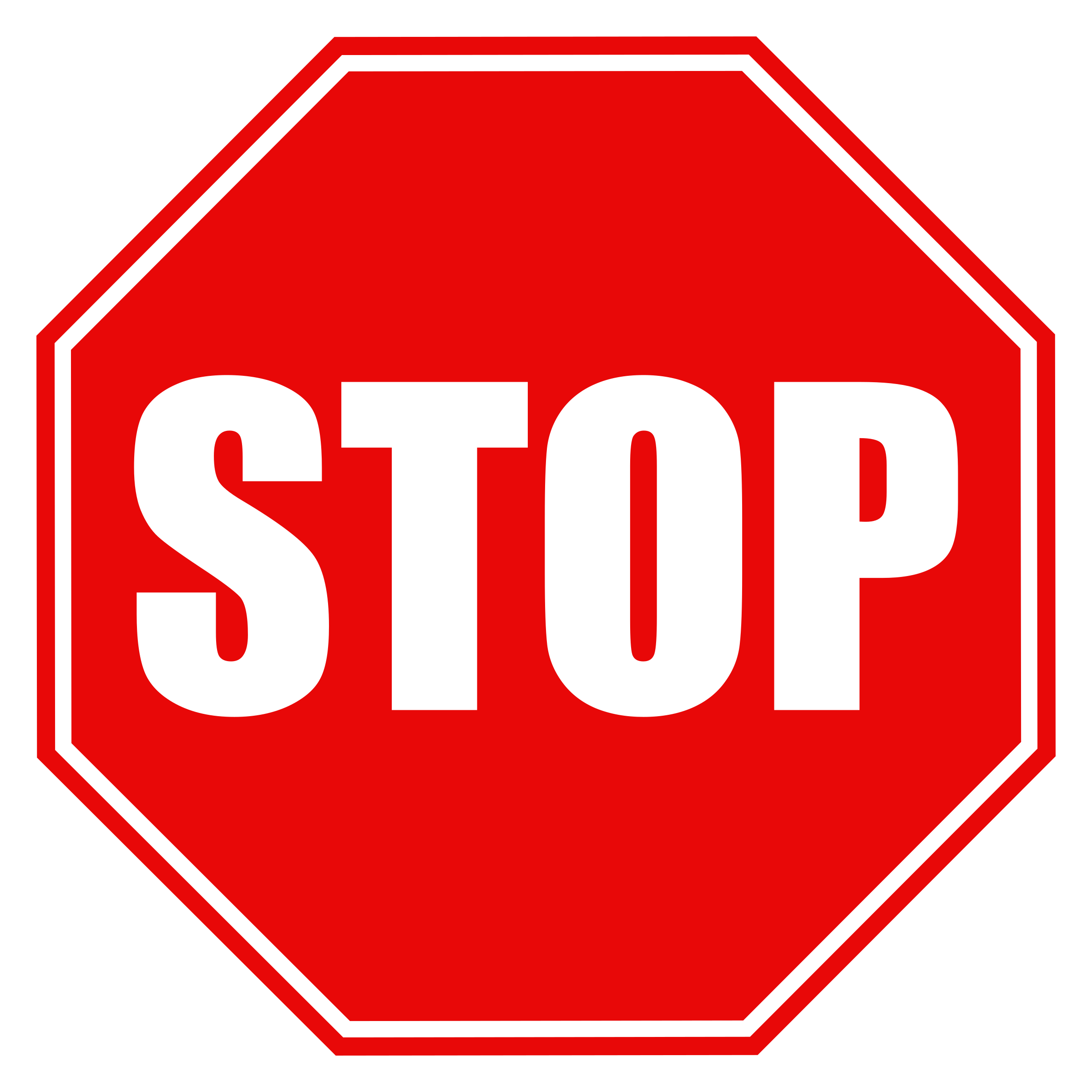 Weld together using industry-accepted methods.Finish grind (Dress) one-half (1/2) of the outer surface of the welded component.Completed project panel to be presented to the exam marker when finished.